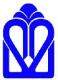 دانشگاه علوم پزشگی گلستاندانشکده پرستاری و مامایی بویه گلستانانبار شرح وظایف:-         دستور و برنامه کار را از سرپرست مربوطه دریافت می‌کند -  کالای وارده را تحویل گرفته و کنترل می‌کندو قبوض و فرمها و صورت‌مجلسهای مربوطه را امضا می‌کند -   کالای خریداری شده و تحویل داده شده به انبار را با نمونه اصلی تطبیق می‌کند -  مکان مناسب برای انبار کردن انواع کالاها را با توجه به نوع،وزن،حجم و کثرت مصرف آنها تعیین می‌کند -  از موجودی انبارها در فواصل معین صورت‌برداری می‌کند -    موجودی انبارها را رسیدگی و کارپردازان را برای تجدید سفارش آگاه می‌کند - در حفاظت و ایمنی انبارها برای جلوگیری از فساد، شکستگی، و دیگر خطرات منجمله ایمنی در زمان آتش‌سوزی مراقبتهای لازم را به عمل آورد -   در شمارش، بسته‌بندی و حمل و نقل کالا مراقبت به عمل می آورد -    در ورود و خروج لوازم و اجناس و کالاهاذ نظارت و کلیه اسناد مربوطه را امضا می‌کند -   در درستی صدور قبوض و حواله‌های انبار نظارت می‌کند -  بر کارهای مربوط به تحویل و تحول انبارها نظارت می‌کند -  گزارشهای ماهانه انبار را رسیدگی می‌کند -    تاریخ مصرف برخی از اقلام مصرفی مانند دارو، مواد آزمایشگاهی و بهداشتی را کنترل و به تاریخ انقضای آنها توجه می‌کند -   کارکنان تحت سرپرستی را راهنمایی می‌کند -    گزارشهای لازم را تهیه می‌کند  -   دیگر کارهای مربوطه را برابر دستور انجام می‌دهد